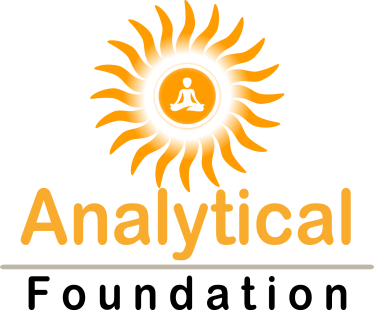        Indian Analytical & Medical Instruments Manufacturer Association (IAMIMA)D- 156, Sant Vihar Society, Aswamegh Nagar, Tandalja,Vadodara, Gujarat.I/We                                    hereby certify that all information furnished by me/us is true to the best of my/our knowledge. I am solely responsible for updating / correcting any changes in the above information.Date:                                                                                                         ____________________    Authorized Signatory and Stamp                     FOR OFFICE USE                                                                  ANALYTICAL FOUNDATIOND-156, Sant Vihar Society, Ashwamegh Nagar, Tandalja, Vadodara, Gujarat, India - 390007Amount Received:                                                              Date:Mode of Payment:                                                                 Membership Number Allotted:                                                                                                  Signature and Stamp of Hon. SecretaryName of the Company:Office Address:  City:  Pin code:  CountryTelephone No.:Fax No.:Email ID:Web Site:Contact Person 1:Name :Designation:Contact No.Contact Person 2:Name :Designation:Contact No.Sphere of Activity: Government Agency / Organization NGO/ UN Body Trader / Distributor Agent / Representative Regulator Manufacturer Importer AssociationOther, please specify.Area of Interest Analytical Laboratory suppliesDiagnostics / Surgical Dressings / Medical DevicesBulk Drugs, Additives, IntermediatesContract Manufacturing/Research/Clinical Trials (CROs)/Custom SynthesisEnvironmental Control equipment and servicesHealth servicesNutraceuticalsPharmaceuticalsTrade publicationsTechnologies & consultancyAPI’sBiotechnology/ Biotechnology ProductsFormulationsISO/ GMP Consultancy ServicesPharma Packing MaterialsR &D ServicesTrade AssociationsUtility, Utility Services & MaintenanceOther, please specifyHow did you hear about us?NewspaperTrade PublicationSocial MediaTrade PublicationE- MailerDirect InvitationsWeb Search